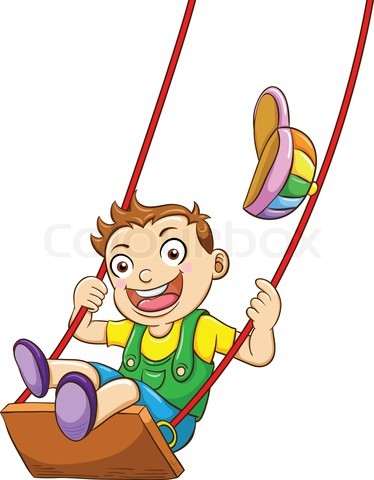 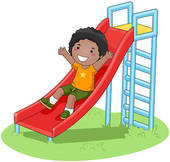        SWINGING						                                SLIDING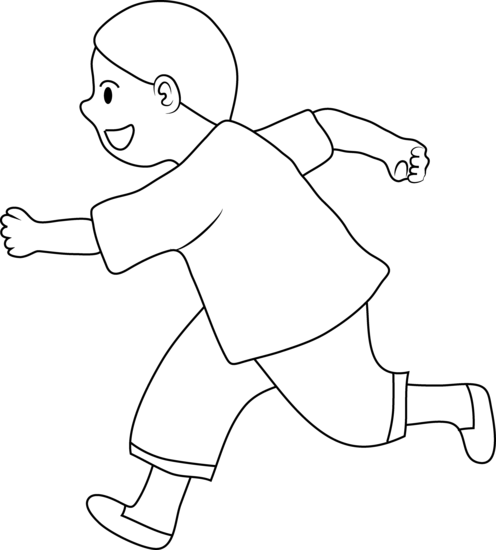 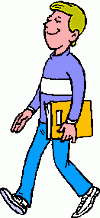              RUNNING							WALKING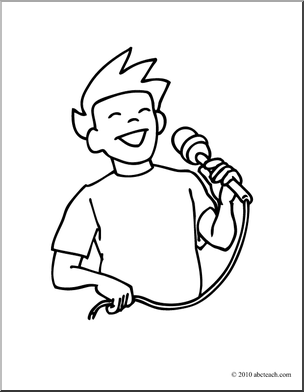 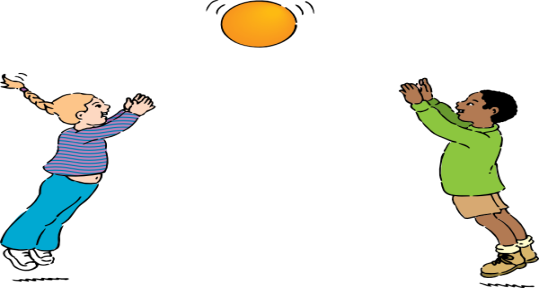            SINGING							                      PLAYING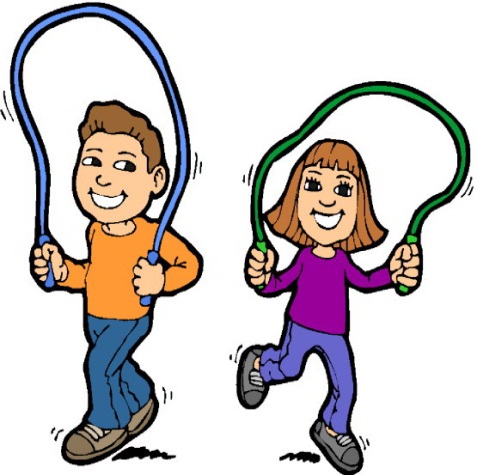 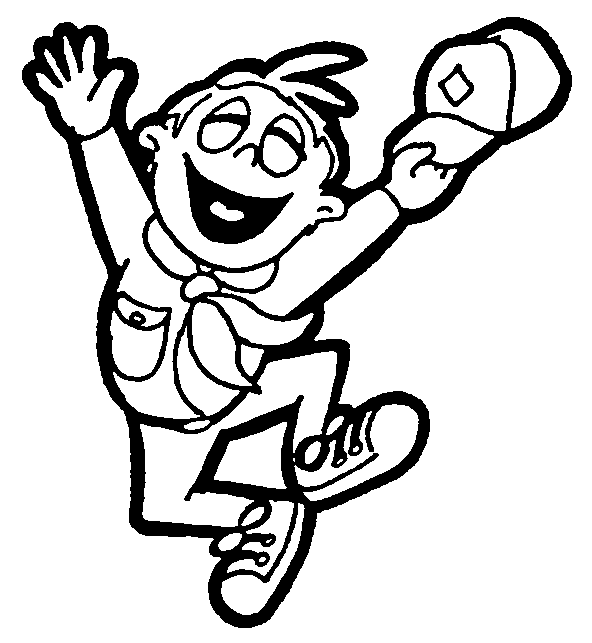               SKIPPING A ROPE						     JUMPINGA.LET’S     _________________!   	LET’S     _________________!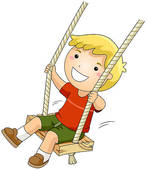 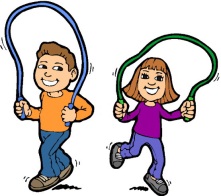 LET’S  _____________________!		LET’S  ______________________!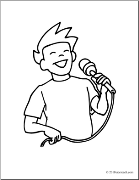 LET’S ___________________!		LET’S   _______________________!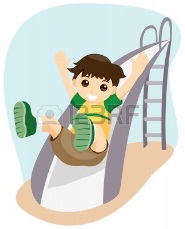 LET’S ______________________!		 LET’S _______________________!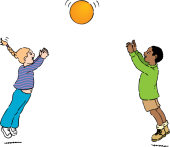 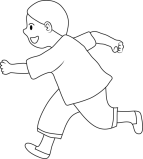 B. …………………………………………………………………………………………………………………………………………………….................................................................-DO YOU_____________?()	- DO YOU__________?   ()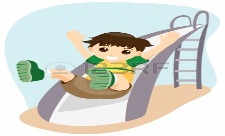 -YES, I _________.				- NO, I __________.-DO YOU_____________?()	- DO YOU__________?   ()-YES, I _________.				- NO, I __________.